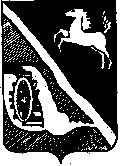 Администрация Шегарского района Томской областиПОСТАНОВЛЕНИЕот  «12»  декабря  2012г.                                                                     № 106.с. Мельниково В целях повышения качества планирования расходов бюджета Муниципального образования «Шегарский район»,  в соответствии со статьей 34 Бюджетного кодекса Российской Федерации и  на основании Распоряжения  Администрации Шегарского района № 450 от 26.09.2012г. «Об утверждении плана мероприятий  реформирования   муниципальных  финансов  Муниципального образования «Шегарский район»  на 2012 год»,ПОСТАНОВЛЯЮ:Утвердить Порядок проведения  оценки соответствия качества фактически предоставляемых  муниципальными учреждениями  муниципальных услуг в качестве основных видов деятельности, утверждённым стандартом качества муниципальных услуг, согласно приложению №1 к настоящему Постановлению. Настоящее постановление вступает в силу с даты  его подписания и распространяется на правоотношения, возникшие  с 01.11.2012г. Разместить  настоящее постановление на официальном сайте  Шегарского района http://www.shegadm.ru.Контроль за исполнением настоящего постановления возложить на Заместителя Главы    по социальным вопросам Сычева А.Б.Глава Шегарского района                                                     В.Г.Емельянов Тимохина Е.В.Саушкина И.В. Приложениек  постановлению  Администрации Шегарского района от «12»  декабря  2012 г. №  106 .Порядок  проведения оценки соответствия качества фактически предоставляемых  муниципальными учреждениями  муниципальных услуг в качестве основных видов деятельности, утверждённым стандартом качества муниципальных услуг1. Общие положения1.1. Настоящий Порядок проведения оценки соответствия качества фактически предоставляемых  муниципальными учреждениями  муниципальных услуг в качестве основных видов деятельности, утверждённым стандартом качества муниципальных услуг  разработан для обеспечения повышения качества и доступности муниципальных услуг на территории  Муниципального образования  «Шегарский район» (далее - Порядок). 1.2. Проведение оценки соответствия качества фактически предоставляемых муниципальных услуг стандартам качества муниципальных услуг (далее - оценка качества муниципальных услуг) является обязательным и осуществляется главными распорядителями бюджетных средств Муниципального образования  «Шегарский район»,  органами, осуществляющими функции и полномочия учредителя.1.3. Основные понятия, используемые в настоящем Порядке:1.3.1. Муниципальная услуга - услуга, оказываемая физическим и юридическим лицам в соответствии с муниципальным заданием, муниципальным учреждением, иным юридическим лицом, предоставляющим муниципальную услугу на основании договора, муниципального контракта.1.3.2. Оказание (предоставление) муниципальной услуги - совершение исполнителем услуги определенной последовательности действий и(или) принятие им определенных решений, влекущих возникновение, изменение или прекращение правоотношений, а также возникновение новой документированной информации.1.3.3. Качество муниципальной услуги - совокупность характеристик муниципальной услуги, определяющих ее способность удовлетворять потребности потребителя муниципальной услуги в отношении содержания (результата) муниципальной услуги.1.3.4. Показатель качества - количественная или качественная характеристика, которая может быть измерена, проверена и выражена числовым или логическим ("да/нет", "имеется/отсутствует" и т.п.) значением.1.3.5. Стандарт качества муниципальной услуги - правовой акт, содержащий совокупность обязательных для исполнения объемов, условий и требований предоставления муниципальной услуги потребителю услуги исполнителем услуги (далее - стандарт качества).1.3.6. Удовлетворенность качеством муниципальной услуги - восприятие потребителем муниципальной услуги факта удовлетворения его запросов и ожиданий к получаемой им муниципальной услуге.1.3.7. Потребитель муниципальной услуги - физическое или юридическое лицо, обратившиеся непосредственно, а также через своего представителя в муниципальное учреждение, иное юридическое лицо, предоставляющее муниципальную услугу, для реализации прав либо законных интересов.1.3.8. Исполнитель муниципальной услуги - муниципальное учреждение, иное юридическое лицо, предоставляющее муниципальную услугу.1.3.9. Уполномоченный орган - главный распорядитель бюджетных средств, осуществляющий функции по формированию муниципального задания на предоставление муниципальной услуги потребителям муниципальных услуг исполнителю, находящемуся в ведомственном подчинении, или  органы, осуществляющими функции и полномочия учредителя.1.4. Объектами оценки соответствия качества являются муниципальные услуги, по которым разработаны и утверждены стандарты качества предоставления муниципальных услуг.1.5. Субъектами оценки соответствия качества являются исполнители муниципальных услуг, главные распорядители бюджетных средств, а также потребители муниципальных услуг.1.6. Целями проведения оценки качества предоставляемых муниципальных услуг являются:- выявление степени удовлетворенности населения  Муниципального образования  «Шегарский район» качеством предоставляемых муниципальных услуг;- повышение эффективности и результативности бюджетных расходов;- оценка деятельности исполнителей муниципальных услуг;-разработка мер, направленных на повышение качества предоставляемых муниципальных услуг.1.7. Результаты оценки качества муниципальных услуг учитываются главными распорядителями бюджетных средств:- при корректировке муниципального задания;- при принятии решения о мерах воздействия (поощрении) на руководителя исполнителя муниципальной услуги;- при внесении изменений в стандарты качества муниципальных услуг.2. Порядок проведения оценки качества муниципальных  услуг 2.1. Оценка качества муниципальных услуг проводится главными распорядителями бюджетных средств (органы, осуществляющими функции и полномочия учредителя) до 1-го марта текущего года.2.2. Проведение оценки качества муниципальных услуг осуществляется с использованием следующих инструментов:- контрольные мероприятия по проверке соответствия качества фактически предоставляемых муниципальных услуг стандартам качества предоставления услуг (далее - контрольные мероприятия);- опросы потребителей муниципальных услуг о качестве оказываемых муниципальных услуг (далее - опросы).2.3.  Главные распорядители бюджетных средств (органы, осуществляющими функции и полномочия учредителя)  ежегодно составляют и утверждают план проведения контрольных мероприятий. Контрольные мероприятия проводятся на основании указанного плана в соответствии с Порядком проведения контрольного мероприятия по проверке соответствия качества фактически предоставляемой муниципальной услуги стандарту качества предоставления муниципальной услуги (приложение 1 к настоящему Порядку).2.4. Главные распорядители бюджетных средств (органы, осуществляющими функции и полномочия учредителя)  ежегодно составляют и утверждают план проведения опросов. Проведение опросов потребителей услуг с целью выявления степени их удовлетворенности качеством предоставляемых муниципальных услуг проводится на основании указанного плана в соответствии с Порядком проведения опросов потребителей муниципальной услуги о качестве оказываемой муниципальной услуги (приложение 2 к настоящему Порядку).2.5. По каждому из инструментов оценки качества муниципальной услуги определяется расчетная оценка соответствия качества муниципальной услуги стандарту качества предоставления муниципальной услуги, в том числе в части оценки качества материально-технической базы муниципальных учреждений на предмет возможности предоставления муниципальных услуг в соответствии с утвержденными стандартами (далее - расчетная оценка соответствия качества).2.6. Расчетные оценки инструментов, указанных в п. 2.2 настоящего Порядка, используются при расчете сводной оценки соответствия качества фактически предоставляемой муниципальной услуги стандарту качества предоставления муниципальной услуги (далее - сводная оценка соответствия качества).2.7. Сводная оценка соответствия качества рассчитывается по следующей формуле:                     СОСК = 0,5 x РОСК  + 0,5 x РОСК ,                                      1             2    где:    СОСК - сводная оценка соответствия качества муниципальной услуги;    РОСК  - расчетная  оценка  соответствия  качества муниципальной услуги,        1рассчитанная по итогам контрольного мероприятия;    РОСК  - расчетная  оценка  соответствия  качества муниципальной услуги,        2рассчитанная по итогам опроса потребителей услуги.    2.9. Сводная   оценка   соответствия   качества   муниципальной  услугисоответствует следующим значениям:2.9. Главные распорядители бюджетных средств (органы, осуществляющими функции и полномочия учредителя)  ежегодно в срок до 1 апреля формируют отчет о результатах оценки качества муниципальных услуг по специальной форме (приложение 3 к настоящему Порядку) с прилагаемыми актами о проведении контрольного мероприятия (приложение 4 к настоящему Порядку) и результатах проведения опроса потребителей муниципальной услуги (приложение 5 к настоящему Порядку).2.10. Результаты оценки качества муниципальных услуг учитываются главными распорядителями бюджетных средств при:2.10.1. принятии решения о поощрении руководителей исполнителей муниципальных услуг (в случае если исполнителем муниципальной услуги является муниципальное учреждение) при соблюдении требований стандарта;2.10.2. принятии решения о мерах воздействия на руководителей исполнителей муниципальных услуг (в случае если исполнителем муниципальной услуги является муниципальное учреждение) при несоблюдении требований стандарта;2.10.3. принятии решения о предъявлении предусмотренных договором (муниципальным контрактом) санкций за нарушение требований, предъявляемых к качеству муниципальных услуг (в случае если предоставление услуг осуществляется на основе договоров, муниципальных контрактов);2.10.4. принятии решения об изменении финансирования исполнителя муниципальной услуги (в случае если исполнителем муниципальной услуги является как муниципальное учреждение, так и сторонняя организация, предоставляющая муниципальную услугу на основании договора, муниципального контракта);2.10.5. принятии решения о внесении изменений в стандарт качества предоставления муниципальной услуги.2.11. При несоблюдении требований стандарта  Начальник финансового отдела администрации направляет  Главе администрации Шегарского района предложения о принятии мер воздействия к руководителю исполнителя муниципальной услуги:2.11.1. привлечение руководителя исполнителя муниципальной услуги к дисциплинарной ответственности;2.11.2. направление руководителю исполнителя муниципальной услуги предписания об устранении в определенные сроки выявленных нарушений и принятии в пределах своей компетенции необходимых мер по устранению нарушений;2.11.3. при установлении факта невыполнения предписания в определенные сроки руководителю исполнителя муниципальной услуги может быть снижен размер ежемесячной премии. При установлении факта более одного нарушения стандарта руководитель исполнителя муниципальной услуги может быть лишен ежемесячной премии.2.12. Санкции за нарушение требований к качеству муниципальной услуги, предусмотренные договором (муниципальным контрактом), осуществляются в соответствии с заключенным договором (муниципальным контрактом).2.13. При принятии решения об изменении финансирования исполнителя муниципальной услуги за нарушение требований к качеству муниципальной услуги:2.13.1. главный распорядитель бюджетных средств (органы, осуществляющими функции и полномочия учредителя)  корректирует объемы финансирования муниципального задания в соответствии с Порядком формирования и финансового обеспечения выполнения муниципального задания муниципальными бюджетными учреждениями   Муниципального образования «Шегарский район», утвержденного Постановлением    Главы Шегарского района №10 от 16.01.2012г.2.13.2. в соответствии с заключенным  соглашением  главный распорядитель бюджетных средств (органы, осуществляющими функции и полномочия учредителя)  приостанавливает полностью или частично оплату за предоставление муниципальной услуги.Приложение 1  К порядку  проведения оценки соответствия качества фактически предоставляемых  муниципальными учреждениями  муниципальных услуг в качестве основных видов деятельности, утверждённым стандартом качества муниципальных услугПОРЯДОКПРОВЕДЕНИЯ КОНТРОЛЬНОГО МЕРОПРИЯТИЯ ПО ПРОВЕРКЕ СООТВЕТСТВИЯКАЧЕСТВА ФАКТИЧЕСКИ ПРЕДОСТАВЛЯЕМОЙ МУНИЦИПАЛЬНОЙ УСЛУГИСТАНДАРТУ КАЧЕСТВА ПРЕДОСТАВЛЕНИЯ МУНИЦИПАЛЬНОЙ УСЛУГИ1. Под контрольным мероприятием по проверке соответствия качества фактически предоставляемой муниципальной услуги стандарту качества предоставления муниципальной услуги (далее - контрольное мероприятие) понимается сбор и анализ информации о качестве предоставления муниципальной услуги, о соблюдении требований стандарта соответствующей муниципальной услуги.2. Проведение контрольного мероприятия обеспечивает главный распорядитель бюджетных средств  Муниципального образования  «Шегарский район»  (далее - главный распорядитель бюджетных средств)  или органы, осуществляющими функции и полномочия учредителя.3. Контрольное мероприятие может носить плановый и внеплановый характер. Плановое контрольное мероприятие проводится в соответствии с ежегодно утверждаемым планом проведения контрольных мероприятий. Внеплановое контрольное мероприятие проводится по результатам рассмотрений обращений (жалоб) потребителей услуги по вопросам качества предоставления муниципальной услуги, поступающих главным распорядителям бюджетных средств.4. Проведение контрольного мероприятия осуществляется на основании издаваемого руководителем главного распорядителя бюджетных средств (органа, осуществляющего функции и полномочия учредителя)  распоряжения, в котором указываются:- наименование главного распорядителя бюджетных средств, курирующего проведение контрольного мероприятия;- основание проведения контрольного мероприятия;- наименование исполнителя услуги, в отношении которого проводится контрольное мероприятие;- объект контрольного мероприятия (муниципальная услуга);- фамилия, имя, отчество специалистов главного распорядителя бюджетных средств, который непосредственно будет проводить контрольное мероприятие (далее - уполномоченное лицо (лица);- дата начала и окончания контрольного мероприятия.5. Контрольное мероприятие проводится по месту фактического оказания муниципальной услуги в часы работы проверяемого муниципального учреждения, иного юридического лица, предоставляющего муниципальную услугу на основании муниципального контракта (далее - исполнитель услуги), и в установленный срок проведения контрольного мероприятия.6. Контрольное мероприятие может проводиться с предварительным уведомлением исполнителя услуги в письменной или устной форме либо без предварительного уведомления. Предварительное уведомление содержит требования о подготовке к началу контрольного мероприятия необходимых материалов, документов, а также требования о проведении иных подготовительных мероприятий.7. Уполномоченное лицо (лица) обязано (обязаны) предоставить руководителю исполнителя услуги  распоряжение о проведении контрольного мероприятия, а также иные документы, удостоверяющие его (их) личность.8. Во время проведения контрольного мероприятия уполномоченное лицо (лица) вправе:- посещать территорию и помещения исполнителя услуги, связанные с ее исполнением;- запрашивать необходимые материалы и документы, в том числе оригиналы документов;- требовать от руководителя исполнителя услуги присутствия его работников для своевременного получения необходимых документов и материалов, а также разъяснений как в устной, так и в письменной форме.9. Во время проведения контрольного мероприятия уполномоченное лицо (лица) обязано:- своевременно и в полном объеме исполнять предоставленные ему полномочия по выявлению, устранению и последующему предотвращению нарушений требований стандарта качества;- проводить контрольное мероприятие в строгом соответствии с приказом о проведении контрольного мероприятия;- давать разъяснения по вопросам, относящимся к предмету контрольного мероприятия;- обеспечить сохранность и возврат оригиналов документов, полученных в ходе контрольного мероприятия.10. Продолжительность контрольного мероприятия не может длиться более 14 календарных дней. В исключительных случаях, связанных с необходимостью проведения специальных исследований и(или) экспертиз, со значительным объемом работ руководитель главного распорядителя бюджетных средств может продлить срок проведения контрольного мероприятия до одного месяца.    11.  Расчетные  оценки  соответствия  качества  муниципальной услуги поитогам   проведения   контрольного   мероприятия   (РОСК )  определяются  в                                                                                                   1соответствии со следующими критериями:┌────────────────────────────────────┬────────────┬───────────────────────┐│                                    │   Оценка   │                       ││                                    │соответствия│                       ││          Критерии оценки           │  качества  │ Интерпретация оценки  ││                                    │  (РОСК )   │                       ││                                    │       1    │                       │├────────────────────────────────────┼────────────┼───────────────────────┤│Отсутствие выявленных в результате  │    1,0     │Муниципальная услуга   ││контрольного мероприятия нарушений  │            │соответствует стандарту││требований стандарта качества либо  │            │качества               ││единичный случай нарушения          │            │                       ││требований стандарта качества       │            │                       │├────────────────────────────────────┼────────────┼───────────────────────┤│Выявление в результате контрольного │    0,5     │Муниципальная услуга   ││мероприятия от двух до трех         │            │предоставляется с      ││(включительно) нарушений требований │            │устранимыми нарушениями││стандарта качества                  │            │стандарта качества     │├────────────────────────────────────┼────────────┼───────────────────────┤│Выявление в результате контрольного │    0       │Муниципальная услуга не││мероприятия многочисленных (более   │            │соответствует стандарту││трех) нарушений требований стандарта│            │качества               ││качества, а также наличие не        │            │                       ││устраненных исполнителем            │            │                       ││муниципальной услуги ранее          │            │                       ││выявленных нарушений                │            │                       │└────────────────────────────────────┴────────────┴───────────────────────┘12. По результатам проведения контрольного мероприятия уполномоченным лицом (лицами) составляется акт о проведении контрольного мероприятия, в котором указываются (при наличии) документально подтвержденные факты нарушений, выявленные в ходе контрольного мероприятия, ссылки на нарушенные требования стандарта качества либо отсутствие фактов нарушения, а также выводы, содержащие результаты оценки соответствия качества муниципальной услуги стандарту качества и предложения по устранению выявленных при проверке нарушений.13. Акт о проведении контрольного мероприятия включает в себя:- наименование муниципального учреждения, иного юридического лица, предоставляющего муниципальную услугу, в отношении которого проводилось контрольное мероприятие;- вид контрольного мероприятия (плановое, внеплановое);- период проведения контрольного мероприятия;- объект оценки (наименование муниципальной услуги);- показатели качества, характеризующие степень качества оказания муниципальной услуги;- фактические значения показателей качества муниципальной услуги;- факты нарушений, выявленные в ходе контрольного мероприятия, со ссылками на нарушенные требования стандарта качества муниципальной услуги или отсутствие таковых;- выводы, содержащие результаты оценки соответствия качества муниципальной услуги стандарту качества и предложения по устранению выявленных при проверке нарушений;- расчетную оценку соответствия качества муниципальной услуги и ее интерпретацию.14. Акт о проведении контрольного мероприятия подписывается уполномоченным лицом (лицами), а также руководителем исполнителя услуги, в отношении которого проводилось контрольное мероприятие. В случае отказа руководителя исполнителя услуги подписать акт о проведении контрольного мероприятия в указанном акте делается запись о данном факте.15. К акту о проведении контрольного мероприятия прилагаются протоколы (заключения) проведенных исследований, объяснения должностных лиц, работников, которые отвечают за качество предоставляемых муниципальных услуг, пояснительная записка, содержащая интерпретацию оценки соответствия качества, предложения по устранению выявленных нарушений и другие документы или их копии, связанные с результатами оценки.16. Акт о проведении контрольного мероприятия составляется в двух экземплярах. Первый экземпляр направляется руководителю (или его заместителю) исполнителя услуги, в отношении которого проводилось контрольное мероприятие. Второй экземпляр направляется главному распорядителю бюджетных средств.17. Руководитель исполнителя услуги в случае несогласия с фактами, изложенными в акте о проведении контрольного мероприятия, а также с выводами и предложениями уполномоченного лица (лиц), вправе в двухнедельный срок со дня получения акта о проведении контрольного мероприятия предоставить главному распорядителю бюджетных средств письменное объяснение мотивов отказа подписать акт о проведении контрольного мероприятия или возражения по указанному акту в целом или по его отдельным положениям.18. Все поступающие в адрес главного распорядителя бюджетных средств, а также к исполнителю услуги обращения потребителей муниципальной услуги подлежат обязательной регистрации в день их поступления в журнале регистрации обращений граждан.19. Обращения потребителей муниципальной услуги подлежат рассмотрению в соответствии с Федеральным законом от 02.05.2006 N 59-ФЗ "О порядке рассмотрения обращений граждан Российской Федерации" в срок не позднее 30 дней со дня регистрации письменного обращения.20. В случае необходимости проведения внепланового контрольного мероприятия для проверки фактов, изложенных в поступивших обращениях, руководителем главного распорядителя бюджетных средств издается приказ о проведении внепланового контрольного мероприятия. В приказе о проведении внепланового контрольного мероприятия указываются:- наименование главного распорядителя бюджетных средств, курирующего проведение контрольного мероприятия;- основание проведения контрольного мероприятия (содержание обращения потребителя муниципальной услуги);- наименование исполнителя услуги, в отношении которого проводится контрольное мероприятие;- объект контрольного мероприятия (муниципальная услуга);- фамилия, имя, отчество специалистов главного распорядителя бюджетных средств либо сторонний исполнитель контрольного мероприятия, выбранный на основе конкурсного отбора, который непосредственно будет проводить контрольное мероприятие (далее - уполномоченное лицо (лица);- дата начала и окончания контрольного мероприятия.21. Внеплановое контрольное мероприятие проводится в порядке, предусмотренном пунктами 4 - 11 настоящего Порядка.22. По результатам проведения внепланового контрольного мероприятия составляется акт о проведении контрольного мероприятия, в котором указываются результаты проверки фактов, изложенных в обращении потребителя услуг, а также предложения по устранению выявленных при проверке нарушений.23. По результатам рассмотрения обращения, проведения контрольного мероприятия, принятых мер по устранению последствий, причин, влекущих за собой предоставление муниципальной услуги, не соответствующей стандарту качества, обратившемуся потребителю муниципальной услуги дается письменный ответ о принятых мерах по устранению и предупреждению предоставления муниципальной услуги, не соответствующей стандарту качества.Приложение 2  К порядку  проведения оценки соответствия качества фактически предоставляемых  муниципальными учреждениями  муниципальных услуг в качестве основных видов деятельности, утверждённым стандартом качества муниципальных услугПОРЯДОКПРОВЕДЕНИЯ ОПРОСОВ ПОТРЕБИТЕЛЕЙ МУНИЦИПАЛЬНОЙ УСЛУГИО КАЧЕСТВЕ ОКАЗЫВАЕМЫХ МУНИЦИПАЛЬНЫХ УСЛУГ1. Под опросом потребителей муниципальной услуги о качестве предоставляемой муниципальной услуги (далее - опрос) понимается способ выявления мнения потребителей муниципальной услуги о качестве предоставляемой услуги при помощи проведения анкетирования.2. Главный распорядитель бюджетных средств муниципального образования  «Шегарский район»  или  орган, осуществляющий  функции и полномочия учредителя   (далее - уполномоченный орган):- принимает решение в форме  распоряжения о проведении опроса потребителей муниципальной услуги;- определяет форму проведения опроса потребителей муниципальной услуги;- разрабатывает и утверждает форму опросных листов (анкет) и обеспечивает их изготовление;- оповещает потребителей муниципальной услуги о порядке, дате, месте и времени проведения опроса через средства массовой информации;- организует и проводит опрос потребителей муниципальной услуги либо заказывает его проведение специальным организациям;- подводит итоги проведенного опроса потребителей муниципальной услуги;- осуществляет иные полномочия в соответствии с настоящим Порядком.3. Опрос потребителей муниципальной услуги проводится в срок не более 14 рабочих дней. Решение о сроке проведения опроса потребителей муниципальной услуги принимает уполномоченный орган.4. В опросе потребителей муниципальной услуги имеют право участвовать потребители муниципальной услуги, достигшие совершеннолетнего возраста.5. Участие потребителей муниципальной услуги в опросе является свободным и добровольным. В ходе опроса никто не может быть принужден к выражению своего мнения или отказу от него.6. В опросном листе (анкете) должны содержаться:- наименование муниципальной услуги;- показатели качества, соответствующие формулировкам, установленным в стандарте качества муниципальной услуги;- точно воспроизведенный текст вынесенного на опрос вопроса (вопросов) применительно к оценке качества муниципальной услуги;- варианты ответов на вынесенный вопрос (вопросы);- свободные поля, предназначенные для комментария к обозначенному ответу;- свободные поля для внесения данных о потребителе муниципальной услуги, даты заполнения опросного листа (анкеты).7. Опрос потребителей услуги может осуществляться в электронной форме на официальном веб-сайте. Опрос потребителей услуги в электронной форме проводится в порядке, предусмотренном пунктами 3 - 7 настоящего Порядка.    8. Расчетная   оценка  соответствия  качества  муниципальных  услуг  поитогам   проведения  опроса  потребителей  услуги  (РОСК )  определяется  в                                                                                                     2соответствии со следующими критериями:┌────────────────────────────────────┬────────────┬───────────────────────┐│                                    │   Оценка   │                       ││                                    │соответствия│                       ││          Критерии оценки           │  качества  │ Интерпретация оценки  ││                                    │  (РОСК )   │                       ││                                    │       2    │                       │├────────────────────────────────────┼────────────┼───────────────────────┤│Более 80% опрошенных потребителей   │    1,0     │Муниципальная услуга   ││считают, что муниципальная услуга   │            │соответствует стандарту││удовлетворяет их потребности и      │            │качества               ││соответствует стандарту качества    │            │                       │├────────────────────────────────────┼────────────┼───────────────────────┤│50 - 80% опрошенных потребителей    │    0,5     │Муниципальная услуга   ││считают, что муниципальная услуга   │            │предоставляется с      ││удовлетворяет их потребности и      │            │устранимыми нарушениями││соответствует стандарту качества    │            │стандарта качества     │├────────────────────────────────────┼────────────┼───────────────────────┤│Менее 50% опрошенных потребителей   │     0      │Муниципальная услуга не││считают, что муниципальная услуга   │            │соответствует стандарту││удовлетворяет их потребности и      │            │качества               ││соответствует стандарту качества    │            │                       │└────────────────────────────────────┴────────────┴───────────────────────┘9. По результатам проведения опроса потребителей муниципальной услуги уполномоченный орган администрации муниципального образования составляет отчет о результатах проведения опроса потребителей муниципальной услуги.10. Уполномоченный орган обеспечивает сохранность документации по проведению опроса потребителей муниципальной услуги и неприкосновенность заполненных опросных листов (анкет) и других документов до завершения опроса и установления его результатов. Заполненные опросные листы (анкеты) хранятся уполномоченным органом в течение 1 года с момента проведения опроса, затем уничтожаются.Приложение 3  К порядку  проведения оценки соответствия качества фактически предоставляемых  муниципальными учреждениями  муниципальных услуг в качестве основных видов деятельности, утверждённым стандартом качества муниципальных услуг СВОДНЫЙ ОТЧЕТО РЕЗУЛЬТАТАХ ОЦЕНКИ КАЧЕСТВАМУНИЦИПАЛЬНЫХ УСЛУГ, ПРЕДОСТАВЛЕНИЕКОТОРЫХ НАХОДИТСЯ В ВЕДОМСТВЕННОМПОДЧИНЕНИИ________________________________________________________┌───┬────────────────┬─────────────┬──────────────────────────────────────┐│   │  Наименование  │             │                                      ││   │ муниципального │             │                                      ││   │  учреждения,   │             │ Оценка качества муниципальных услуг  ││   │     иного      │             │                                      ││   │  юридического  │             │                                      ││NN │     лица,      │Наименование ├───────────────┬─────────┬────────────┤│пп │предоставляющего│муниципальной│   Расчетная   │Расчетная│            ││   │ муниципальную  │   услуги    │оценка качества│ оценка  │  Сводная   ││   │   услугу на    │             │   по итогам   │качества │   оценка   ││   │   основании    │             │  контрольных  │по итогам│соответствия││   │ муниципального │             │  мероприятий  │ опроса  │  качества  ││   │   контракта    │             │    (РОСК )    │ (РОСК ) │   (СОСК)   ││   │    договора    │             │         1     │      2  │            │├───┼────────────────┼─────────────┼───────────────┼─────────┼────────────┤│ 1 │       2        │      3      │       4       │    5    │     6      │├───┼────────────────┼─────────────┼───────────────┼─────────┼────────────┤│  1│                │Муниципальная│               │         │            ││   │                │услуга 1     │               │         │            ││   │                ├─────────────┼───────────────┼─────────┼────────────┤│   │                │Муниципальная│               │         │            ││   │                │услуга 2     │               │         │            ││   │                ├─────────────┼───────────────┼─────────┼────────────┤│   │                │...          │               │         │            │├───┼────────────────┼─────────────┼───────────────┼─────────┼────────────┤│  2│                │Муниципальная│               │         │            ││   │                │услуга 1     │               │         │            ││   │                ├─────────────┼───────────────┼─────────┼────────────┤│   │                │Муниципальная│               │         │            ││   │                │услуга 2     │               │         │            ││   │                ├─────────────┼───────────────┼─────────┼────────────┤│   │                │...          │               │         │            │├───┼────────────────┼─────────────┼───────────────┼─────────┼────────────┤│...│                │Муниципальная│               │         │            ││   │                │услуга 1     │               │         │            ││   │                ├─────────────┼───────────────┼─────────┼────────────┤│   │                │Муниципальная│               │         │            ││   │                │услуга 2     │               │         │            ││   │                ├─────────────┼───────────────┼─────────┼────────────┤│   │                │...          │               │         │            │└───┴────────────────┴─────────────┴───────────────┴─────────┴────────────┘    _______________________      _________      ___________________________         Руководитель             подпись               И.О.Фамилия                                   М.П.Приложение 4  К порядку  проведения оценки соответствия качества фактически предоставляемых  муниципальными учреждениями  муниципальных услуг в качестве основных видов деятельности, утверждённым стандартом качества муниципальных услуг Исполнитель муниципальной услуги _____________________________________________________________________________________________________________________Акт составлен ___________________________________________________________________________________________________________________________________________________________________________________________________________________Вид контрольного мероприятия ______________________________________________Период проведения контрольного мероприятия с _________ по _________ 20__ г.Объект контрольного мероприятия ___________________________________________Показатели качества муниципальной услуги(заполняется при плановом контрольном мероприятии)В результате проведенного контрольного мероприятия установлено: __________________________________________________________________________________________________________________________________________________________________________________________________________________________________________________________________________________________________________________________________________________________________________________________________Значение расчетной оценки соответствия качества муниципальной услуги: _____Интерпретация  расчетной  оценки соответствия качества муниципальной услуги___________________________________________________________________________Акт о проведении контрольного мероприятия составлен:________________________________________ _______ __________________________      (должность лица, проводившего      подпись           Ф.И.О.        контрольное мероприятие)Контрольное мероприятие проводилось в моем присутствии________________________________________ _______ __________________________(должность лица, в присутствии которого  подпись           Ф.И.О.  проводилось контрольное мероприятие)С актом о проведении контрольного мероприятия ознакомлен________________________________________ _______ __________________________(руководитель муниципального учреждения, подпись           Ф.И.О.        иного юридического лица, предоставляющего муниципальную услугу на основании муниципального контракта)К акту прилагаются: __________________________________________________________________________________________________________________________________      (другие документы или их копии, связанные с результатами оценки                соответствия качества муниципальной услуги)Акт о проведении контрольного мероприятия получил"___" __________ 20__ г.________________________________________ _______ __________________________(руководитель муниципального учреждения, подпись           Ф.И.О.        иного юридического лица,  предоставляющего муниципальную услугу на основании муниципального контракта)Приложение 5К порядку  проведения оценки соответствия качества фактически предоставляемых  муниципальными учреждениями  муниципальных услуг в качестве основных видов деятельности, утверждённым стандартом качества муниципальных услуг             АКТ О РЕЗУЛЬТАТАХ ПРОВЕДЕНИЯ ОПРОСА ПОТРЕБИТЕЛЕЙ                           МУНИЦИПАЛЬНОЙ УСЛУГИНаименование муниципальной услуги ____________________________________________________________________________________________________________________Исполнитель муниципальной услуги _____________________________________________________________________________________________________________________Основание проведения опроса __________________________________________________________________________________________________________________________Наименование исполнителя опроса потребителей муниципальной услуги ____________________________________________________________________________________           (должность, Ф.И.О. уполномоченного лица/наименование                      стороннего исполнителя опроса)Период проведения опроса с ___ ______________ по ___ ______________ 20   г.Результаты проведения опроса (анкетирования)Значение расчетной оценки соответствия качества муниципальнойуслуги: ___________________________________________________________________Интерпретация расчетной оценки соответствия качества муниципальнойуслуги ____________________________________________________________________Акт о проведении опроса потребителей муниципальной услуги составлен:________________________________________ _______ __________________________      (должность лица, проводившего      подпись           Ф.И.О.        контрольное мероприятие) Об утверждении порядка  проведения оценки соответствия качества фактически предоставляемых  муниципальными учреждениями  муниципальных услуг в качестве основных видов деятельности, утверждённым стандартом качества муниципальных услуг.Значения оценки                  Интерпретация оценки                   СОСК = 1       Муниципальная услуга соответствует стандарту качества    0,5 <= СОСК < 1Муниципальная услуга предоставляется с устранимыми       
нарушениями стандарта качества                           СОСК < 0,5     Муниципальная услуга не соответствует стандарту качества 
NN 
пп     Наименование    
показателя качества 
муниципальной услуги Установленное стандартом  
    значение показателя    
  качества муниципальной   
          услуги           Фактическое значение
показателя качества 
муниципальной услуги  1  2...
     Формулировка вынесенного на опрос      
          (анкетирование) вопроса              Вес   
вопроса в
итоговой 
 оценке   Варианты ответа   Варианты ответа  
     Формулировка вынесенного на опрос      
          (анкетирование) вопроса              Вес   
вопроса в
итоговой 
 оценке    ДА,   
согласен НЕТ, не 
согласен Вопрос 1                                        x       %        %    Вопрос 2                                        x       %        %    ...                                             x       %        %    ИТОГОВАЯ ОЦЕНКА: муниципальная услуга       
удовлетворяет потребности потребителя услуги
и соответствует стандарту качества            100%      %        %    